Kedves Gyerekek!Eljött a negyedik, végre te is tanulhatsz nyelvet! Filmet néznél, játszanál, szeretnéd érteni, hogy miről énekelnek? 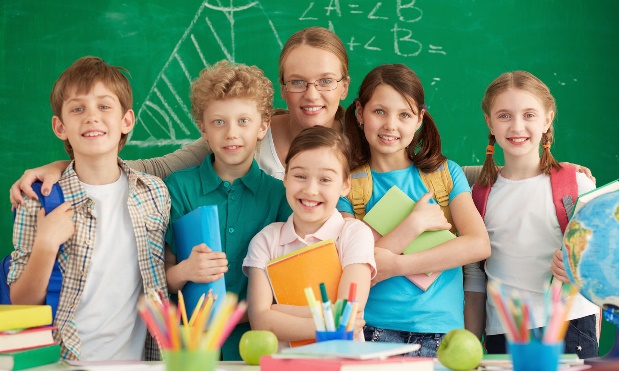 Vár az angol! Mindez már megvan, mert már máshol megtanultad? Vagy a német nyelv keltette fel az érdeklődésed? Azt is tanulhatsz! Játszva-énekelve, sokat beszélve megismerkedhetsz és beleszerethetsz a nyelvtanulásba. Hetente kétszer találkozva, az osztálytársaiddal indulhatsz el az úton.Felsős lettél – minden megváltozik. Igen, a nyelvoktatás is! Először is, most már heti háromszor tanulod. Ezen kívül év elején három csoportba osztunk titeket, hogy mindenki megtalálja a saját tudásának és tempójának legmegfelelőbb társaságot az évfolyamon. 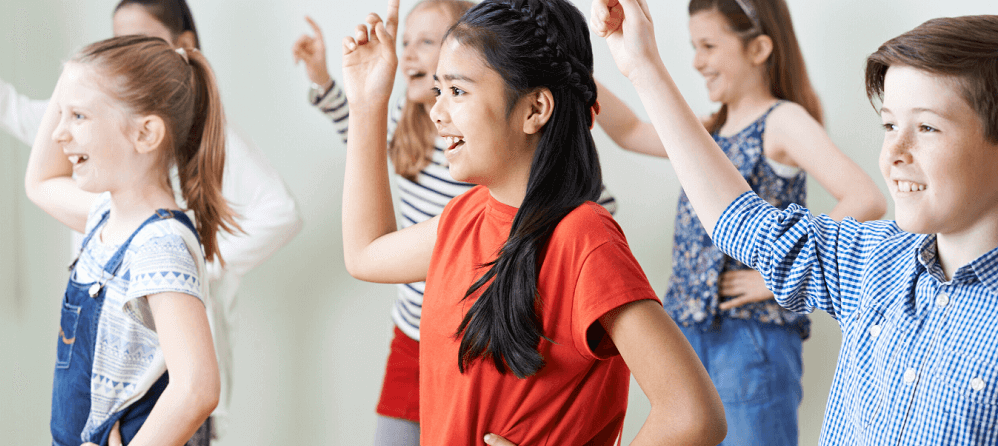 Hatodik év végére már annyi mindent tudsz! Már nem tudnak „eladni”! ;) Itt az ideje, hogy eldöntsd, hetediktől hogyan haladsz tovább. Maradjon ez a tempó? Vagy gyorsabbra kapcsolnál?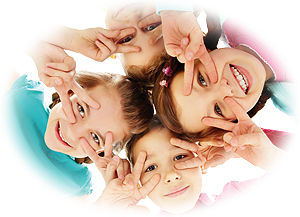  Ha igen, válaszd az emelt nyelvoktatást! Emelt nyelvi oktatásban már heti öt órában tanulhatod a nyelvet. Ebbe aztán már igazán sok minden belefér! Ha te is akarod, a suliból már úgy mehetsz el, hogy küszöbön a nyelvvizsga. Bármiről magabiztosan fogsz tudni társalogni, filmet nézni, híreket olvasni – a lehetőségek végtelenek, mi szívesen megmutatjuk neked a világot!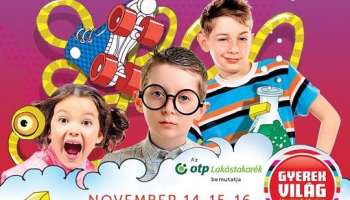 Kívánunk neked örömteli nyelvtanulást és nyelvhasználatot!